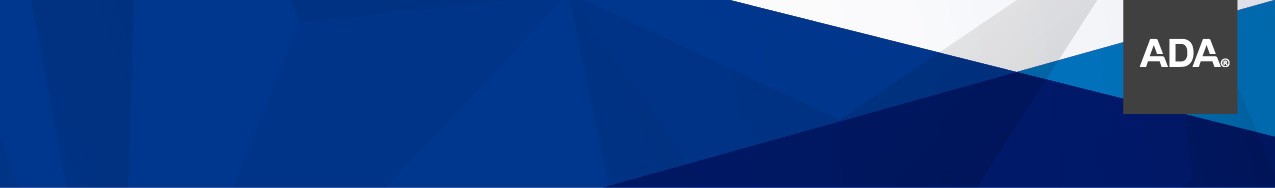 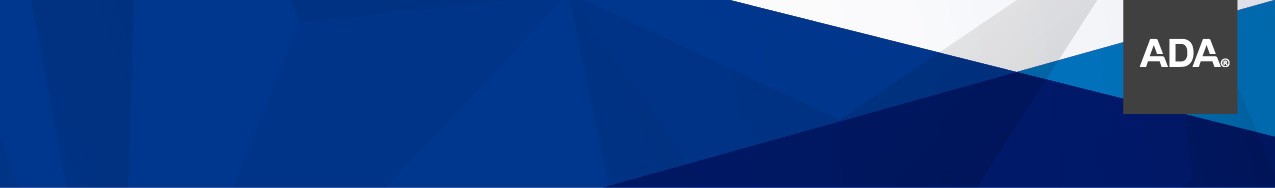 PRE-APPOINTMENTPRE-APPOINTMENTIN-OFFICEIN-OFFICEDate:Date:Date:Date:Do you have fever or have you felt hot or feverish recently (14-21 days)?YesNoYesNoAre you having shortness of breath or other difficulties breathing? YesNoYesNoDo you have a cough?YesNoYesNoAny other flu-like symptoms, such as gastrointestinal upset, headache or fatigue?YesNoYesNoHave you experienced recent loss of taste or smell?YesNoYesNoHave you been in contact with any confirmed COVID-19 positive patients? If Yes: WHEN_______________ (if <2 weeks postpone), Were you tested?   Y  /  N; Type of Covid Test Swab / Antibody; Results of Covid Test +  /  -YesNoYesNoAre you over the age over 60?YesNoYesNoDo you have heart disease, lung disease, kidney disease, diabetes or any auto-immune disorders?  IF YES: ____________________ _____________________________________________________YesNoYesNoHave you traveled out of Santa Clara County in the past 14 days? If YES: Where: ___________________________________YesNoYesNo